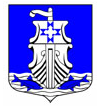 Администрациямуниципального образования«Усть-Лужское сельское поселение»Кингисеппского муниципального районаЛенинградской областиПОСТАНОВЛЕНИЕот 29 апреля 2022 года № 74Об утверждении Положения о порядке проведения противопожарной пропаганды на территории муниципального образования «Усть-Лужское сельское поселение» Кингисеппского муниципального района Ленинградской областиВ соответствии с Федеральным законом от 21 декабря 1994 года № 69-ФЗ «О пожарной безопасности», в целях упорядочения организации и проведения противопожарной пропаганды на территории муниципального образования «Усть-Лужское сельское поселение» Кингисеппского муниципального района Ленинградской области, руководствуясь Уставом муниципального образования «Усть-Лужское сельское поселение» Кингисеппского муниципального района Ленинградской области, администрация муниципального образования «Усть-Лужское сельское поселение» Кингисеппского муниципального района Ленинградской областиПОСТАНОВЛЯЕТ:Утвердить Положение о порядке проведения противопожарной пропаганды на территории муниципального образования «Усть-Лужское сельское поселение» Кингисеппского муниципального района Ленинградской области (приложение № 1).Утвердить типовую форму Журнала регистрации инструктажей населения муниципального образования «Усть-Лужское сельское поселение» Кингисеппского муниципального района Ленинградской области о соблюдении мер пожарной безопасности (приложение № 2).Настоящее постановление подлежит опубликованию на официальном сайте администрации муниципального образования «Усть-Лужское сельское поселение» Кингисеппского муниципального района Ленинградской области, а также в сетевом издании «Ленинградское областное информационное агентство /ЛЕНОБЛИНФОРМ/».Контроль за выполнением настоящего постановления оставляю за собой.Глава администрации МО «Усть-Лужское сельское поселение»                                                                          П.И. КазарянПриложение 1к Постановлению администрации                                                                       муниципального образования «Усть-Лужское сельское поселение»от 29.04.2022 года № 74ПОЛОЖЕНИЕ о порядке проведения противопожарной пропаганды на территории муниципального образования «Усть-Лужское сельское поселение» Кингисеппского муниципального района Ленинградской областиГлава 1. Общие положенияПоложение о порядке проведения противопожарной пропаганды на территории муниципального образования «Усть-Лужское сельское поселение» Кингисеппского муниципального района Ленинградской области (далее - Положение) разработано в соответствии с действующим законодательством Российской Федерации в области пожарной безопасности и определяет цели и порядок ведения противопожарной пропаганды на территории муниципального образования.В настоящем Положении применяются следующие понятия:противопожарная пропаганда - целенаправленное информирование общества о проблемах и путях обеспечения пожарной безопасности, осуществляемое через средства массовой информации, посредством издания и распространения специальной литературы и рекламной продукции, устройства тематических выставок, смотров, конференций и использования других, не запрещенных законодательством Российской Федерации, форм информирования населения;инструктаж по пожарной безопасности - ознакомление работников (служащих) организаций, учащихся образовательных учреждений и населения с инструкциями по пожарной безопасности. Глава 2. Организация противопожарной пропагандыПротивопожарная пропаганда проводится с целью внедрения в сознание людей существования проблемы пожаров, формирования общественного мнения и психологических установок на личную и коллективную ответственность за пожарную безопасность.В соответствии с действующим законодательством противопожарную пропаганду проводят:администрация муниципального образования «Усть-Лужское сельское поселение» Кингисеппского муниципального района Ленинградской области;добровольная пожарная охрана;организации независимо от форм собственности.Для проведения противопожарной пропаганды могут использовать возможности общественных организаций.Противопожарная пропаганда осуществляется:Администрацией муниципального образования «Усть-Лужское сельское поселение» Кингисеппского муниципального района Ленинградской области посредством:разработки и издания средств наглядной агитации, специальной литературы и рекламной продукции;изготовления и распространения среди населения противопожарных памяток, листовок;методического обеспечения деятельности лиц в области противопожарной пропаганды;организации конкурсов, выставок, соревнований на противопожарную тематику;проведения учебно-методических занятий, семинаров и конференций;размещения в объектах муниципальной собственности (здравоохранения, образования, культуры, общежитиях) уголков (информационных стендов) пожарной безопасности;изготовления и размещения на улицах населенных пунктов стендов социальной рекламы по пожарной безопасности;привлечения средств массовой информации;использования иных средств и способов, не запрещенных законодательством Российской Федерации.Администрация муниципального образования «Усть-Лужское сельское поселение» Кингисеппского муниципального района Ленинградской области осуществляет тесное взаимодействие с органами государственной власти, пожарной охраной, организациями независимо от форм собственности с целью проведения противопожарной пропаганды.Уголки (информационные стенды) пожарной безопасности должны содержать информацию об обстановке с пожарами на территории муниципального образования, примеры происшедших пожаров с указанием трагических последствий, причин их возникновения, фотографии последствий пожаров с указанием причин их возникновения, рекомендации о мерах пожарной безопасности применительно к категории посетителей организации (объекта), времени года, с учетом текущей обстановки с пожарами.Противопожарная пропаганда, как правило, проводится за счет средств бюджета муниципального образования.Глава 3. Порядок проведения противопожарной пропагандыФункции организации противопожарной пропаганды на территории муниципального образования «Усть-Лужское сельское поселение» Кингисеппского муниципального района Ленинградской области возлагаются на администрацию муниципального образования.Администрация муниципального образования «Усть-Лужское сельское поселение» Кингисеппского муниципального района Ленинградской области с целью организации противопожарной пропаганды:осуществляет взаимодействие и координирует деятельность организаций, в том числе различных общественных формирований, и граждан;информирует население о проблемах и путях обеспечения первичных мер пожарной безопасности;осуществляет методическое сопровождение деятельности по обучению населения мерам пожарной безопасности;в пределах своей компетенции контролирует реализацию на территории муниципального образования требований нормативных правовых актов, регламентирующих деятельность по противопожарной пропаганде.Приложение 2к Постановлению администрации                                                                       муниципального образования «Усть-Лужское сельское поселение»от 29.04.2022 года № 74 ЖУРНАЛРегистрации инструктажей населения муниципального образования «Усть-Лужское сельское поселение» Кингисеппского муниципального района Ленинградской области поселения о соблюдении первичных мер пожарной безопасностиNN ппФамилия, имя, отчество инструкти- руемогоАдресВид жилого помещения, в котором проживает гражданин, является ли собственником, арендатором либо просто зарегистрированКоли- чество прожи- вающихМесто работы, должностьДата проведения и вид противопо- жарного инструктажаПодпись, подтвержда- ющая проведение инструктажаПодпись в получении памятки о мерах пожарной безопасности1.